MESTSKÁ ČASŤ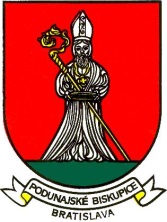 BRATISLAVA – PODUNAJSKÉ BISKUPICETrojičné námestie 11, 825 61 BratislavaMateriál určený na rokovanie Miestnej rady dňa:		30.11.2020Miestneho zastupiteľstva:	08.12.2020Informatívna správao počtoch žiakov základných škôl a údaje o počtoch detí materských škôlpodľa stavu k 15.09.2020.Predkladá:									Návrh obsahuje:Mgr. Zoltán Pék								1. Návrh uzneseniastarosta									2. Vyjadrenie MR a komisií3. Dôvodová správa 										4. Informatívna správaZodpovedná: Ing. Mariana Páleníkováprednostka Spracovala:
PaedDr. Beáta Biksadskávedúca oddelenia školstva a kultúryDECEMBER  2020Vyjadrenie miestnej rady ( zasadnutie dňa 30.11.2020 )Miestna rada vzala na vedomie predloženú Informatívnu správu - o počtoch žiakov základných škôl a údaje o počtoch detí materských škôl podľa stavu k 15.09.2020.UZNESENIE č. 99/2020/MRVyjadrenie komisiíKomisia finančná, podnikateľských činností a obchodu :Materiál nebol prerokovanýKomisia sociálnych vecí a zdravotníctva :Materiál nebol prerokovanýKomisia školstva, kultúry, mládeže a športu :Členovia komisie školstva  a kultúry  odporúčajú navrhovaný  materiál: Informatívnu správu o počtoch žiakov základných škôl a údaje o počtoch detí materských škôl podľa stavu k 15.09.2020 predložiť a prerokovať  na MiZ.Komisia územného plánu, výstavby, životného prostredia, odpadov a cestného hospodárstva :Materiál nebol prerokovanýNávrh uznesenia( Na schválenie uznesenia je potrebný súhlas nadpolovičná väčšina prítomných poslancov )Uznesenie č. : .........................Miestne zastupiteľstvo Mestskej časti Bratislava – Podunajské Biskupice po prerokovaní:berie na vedomie Informatívnu správu - Informatívna správa o počtoch žiakov základných škôl a údaje o počtoch detí materských škôl podľa stavu k 15.09.2020.HHhhhDôvodová správaÚdaje o počtoch žiakov a detí sú spracované podľa stavu k 15.09. 2020 na základe:Zberu údajov (Eduzberu) o počtoch žiakov v šk. roku 2020/2021 zo škôl a školských zariadení financovaných z rozpočtovej kapitoly MŠVVaŠ SR a rozpočtovej kapitoly MV SR. (Financovanie škôl a školských zariadení sa uskutočňuje v zmysle zákona č. 597/2003 Z. z. o financovaní základných škôl, stredných škôl a školských zariadení v znení neskorších predpisov a nariadenia vlády č. 630/2008 Z. z. v znení neskorších predpisov), Výkazu Škol (MŠVVŠ SR) 40 – 01 o počte žiakov základných umeleckých škôl, detí materských škôl a školských zariadení a poslucháčov jazykových škôl v územnej pôsobnosti obce podľa stavu k 15. 9. 2020. (Zisťovanie sa vykonáva na základe § 7 a 7a zákona č. 597/2003 Z. z.,
o financovaní základných škôl, stredných škôl a školských zariadení v znení neskorších predpisov (ďalej len „zákon č. 597/2003 Z. z.“). Vo výkaze sú údaje potrebné na rozdeľovanie a poukazovanie výnosu dane z príjmov obciam na nasledujúci kalendárny rok, Výkazu o základnej škole Škol(MŠVVŠ SR) 3 – 01 (Zisťované ukazovatele: Odchod žiakov zo ZŠ, triedy, žiaci, opakujúci podľa ročníkov, národnosť, rozšírené vyučovanie, cudzie jazyky, učitelia, školský klub, učebne, organizácia vyučovania, špecializované triedy, školy v prírode, veková štruktúra, individuálna integrácia),Výkazu o materskej škole Škol(MŠVVŠ SR) 1 – 01 (Zisťované ukazovatele: Počet tried, detí, národnosť, zamestnanci, prípravné triedy, školy v prírode, veková štruktúra detí, individuálna integrácia detí podľa postihnutia a veku).Pre porovnanie údajov uvádzame aj počty žiakov a detí podľa stavu k 15.09.2019.Základné školy k 15.09.2019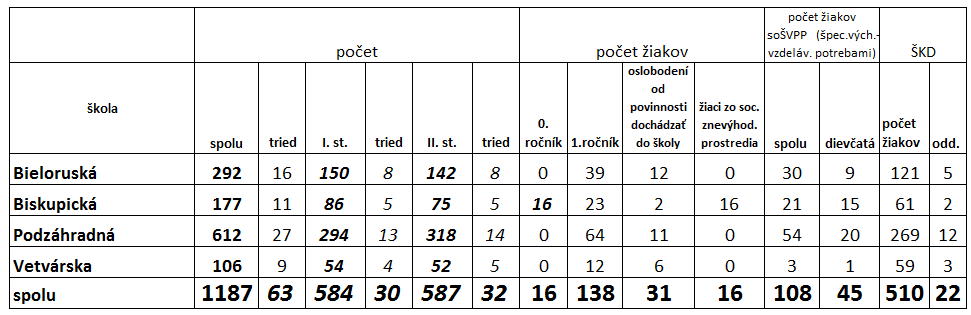 Materské školy k 15.09.2019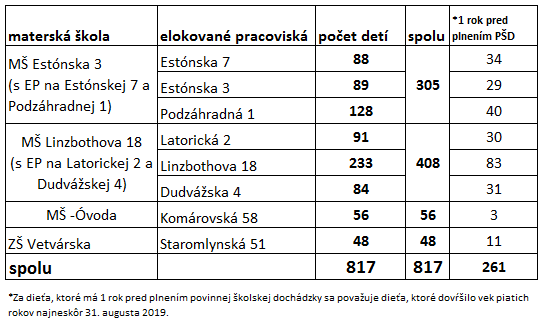 Informatívna správao počtoch žiakov základných škôl a údaje o počtoch detí materských škôlpodľa stavu k 15.09.2020.Základné školy k 15.09.2020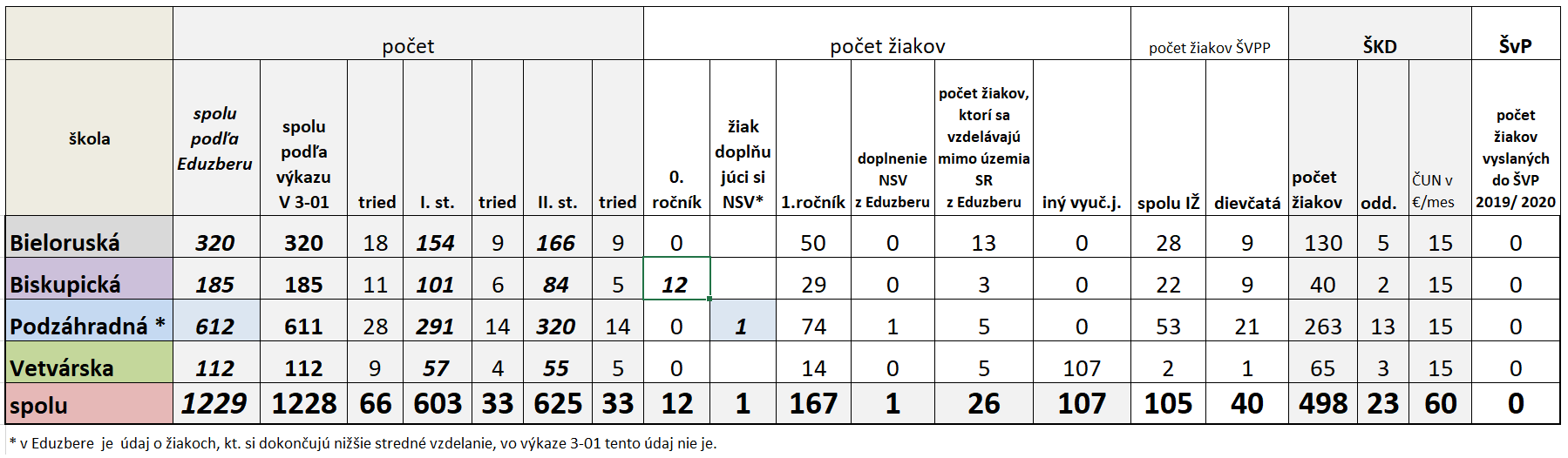 Materské školy k 15.09.2020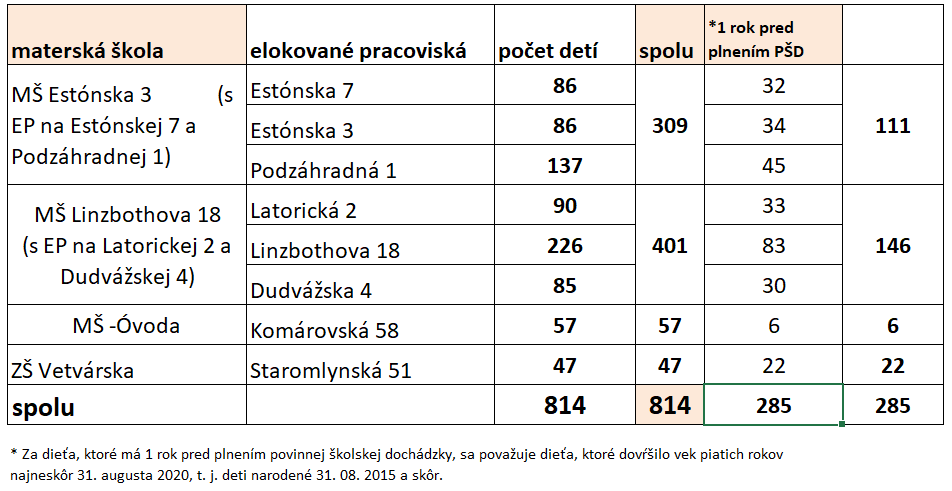 